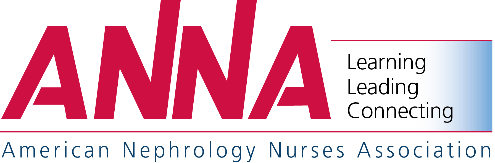 As a service available exclusively for exhibitors at this year's Symposium, ANNA will make its list of attendees available. Attendee list requests are subject to ANNA Policy & Procedure 4.15, Membership List Rental (available to download on ANNA’s Website www.annanurse.org/corporate). The requirement to be a current Corporate Member or run a full page ad in Nephrology Nursing Journal would be waived for attendee pre and post Symposium list requests. If you wish to rent the list in advance for a one-time mailing, the cost is $300 per list. Each exhibiting company will receive one listing of attendees when they pick up their registration materials onsite.Please send us a list of Registrants for ANNA's 2020 National Symposium. Note, email addresses are not included per ANNA policy.Enclosed is a sample of our mailing piece. All lists are provided in Excel and sent via email.	Email List To:Date Requested to Process Registrants List:(Please note that the later the date, the more pre-registered attendees will be on the list.)		[  ]	August 7	[  ]	August 14	[  ]	August 21		[  ]	Upon Final Wrap-Up (2 Weeks Following the Symposium)COST/PAYMENT METHOD – $300 Per Use (ANNA Tax ID #23-7189008):We understand that the list is for one-time use only per the sample piece submitted. All orders must be prepaid. Exhibitor agrees not to merge the list of attendees into any database. Further, exhibitor agrees to erase all data and destroy the electronic information upon completion of this approved mailer.Any questions about the list and all correspondence should be directed to: Susan IannelliAmerican Nephrology Nurses AssociationPO Box 56Pitman, NJ   08071-0056856-256-2376 / Fax 856-589-7463susan.iannelli@annanurse.orgName on Credit CardCredit Card No. (AE, Visa, or MasterCard)Expiration DateSecurity CodeSignatureCompanyCompanyCompanyAddressAddressAddressCityStateZipTelephoneFaxFaxEmailEmailEmailByTitleTitleSignatureDateDate